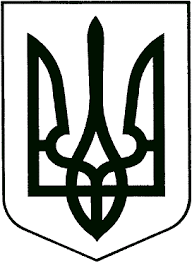 УКРАЇНА        ЖИТОМИРСЬКА ОБЛАСТЬ         НОВОГРАД-ВОЛИНСЬКА МІСЬКА РАДА       ВИКОНАВЧИЙ КОМІТЕТ                                                        РІШЕННЯвід     22.09.2021   № 250Про клопотання щодо представлення до нагородження Грамотою Верховної    Ради України трудового колективу Ліцею №1 імені Лесі Українки міста Новограда-Волинського Житомирської областіКеруючись статтею 39 Закону України „Про місцеве самоврядування в Україні“, постановою Верховної Ради України від 05.07.2001 № 2541-ІІІ „Про Почесну грамоту Верховної Ради України“, враховуючи клопотання директора Ліцею №1 імені Лесі Українки міста Новограда-Волинського Житомирської області Рошка Ю.А. від 30.08.2021 № 322, виконавчий комітет міської ради ВИРІШИВ:1. Підтримати клопотання щодо нагородження трудового колективу Ліцею №1 імені Лесі Українки міста Новограда-Волинського Житомирської області, та порушити клопотання перед Житомирською обласною радою про внесення подання до Верховної Ради України щодо нагородження Грамотою Верховної Ради України за багаторічну сумлінну працю, високий професіоналізм педагогічного колективу закладу, належне виховання підростаючого покоління та з нагоди 30-ої річниці з Дня відкриття першої в Житомирській області міської гімназії імені Лесі Українки.   2. Контроль за виконанням цього рішення покласти на заступника міського голови Борис Н.П.В.о. міського голови							О.В.Гвозденко